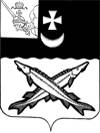 АДМИНИСТРАЦИЯ БЕЛОЗЕРСКОГО МУНИЦИПАЛЬНОГО РАЙОНА ВОЛОГОДСКОЙ ОБЛАСТИП О С Т А Н О В Л Е Н И ЕОт  28.10.2022  № 391О внесении дополнений впостановление администрации районаот  03.10.2022  № 351Во исполнение пункта 11 части 1 статьи 15 Федерального закона от 06.10.2003 № 131-ФЗ «Об общих принципах организации местного самоуправления в Российской Федерации» (с последующими изменениями), частей 7 – 7.2 статьи 79 Федерального закона от 29.12.2012 № 273-ФЗ «Об образовании в Российской Федерации» (с последующими изменениями) ПОСТАНОВЛЯЮ:1. Постановление администрации Белозерского муниципального района от 03.10.2022 №351 «Об обеспечении бесплатным двухразовым питанием обучающимся с ограниченными возможностями здоровья, не проживающих в образовательных организациях района, но обучающихся в них по адаптированным основным общеобразовательным программам» дополнить пунктом 1 следующего содержания      «1. Обеспечить в муниципальных образовательных организациях Белозерского муниципального района с 1 сентября 2022 года обучающихся с ограниченными возможностями здоровья, не проживающих в образовательных организациях района, но обучающихся в них по адаптированным основным общеобразовательным программам бесплатным двухразовым питанием».        2. Пункты 1,2,3 считать соответственно пунктами 2,3,4.        3. Настоящее постановление подлежит официальному опубликованию в газете «Белозерье» и размещению на официальном сайте администрации Белозерского муниципального округа в информационно-коммуникационной сети «Интернет».4. Настоящее постановление распространяется на  правоотношения, возникшие с 1 сентября 2022 года.Руководитель администрации района:                                        Д.А. Соловьев